1.2.2. Senkrechter WurfUnter einem senkrechten Wurf versteht man die Überlagerung einer gleichförmigen Bewegung mit der Anfangsgeschwindigkeit (Abwurfgeschwindigkeit) v0 und des freien Falls. Je nach der Richtung der Teilbewegungen unterscheidet man zwischen dem senkrechten Wurf nach oben und dem senkrechten Wurf nach unten.senkrechter Wurf nach obensenkrechter Wurf nach unten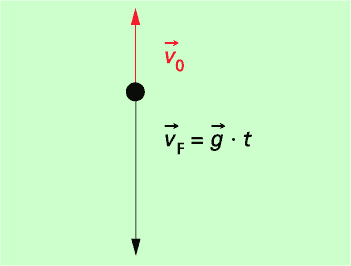 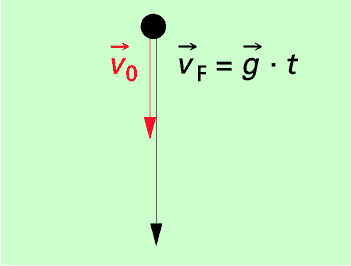 Geschwindigkeits-Zeit-GesetzWeg-Zeit-GesetzSteigzeitSteighöhe